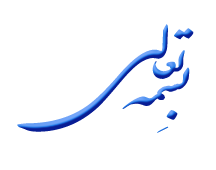 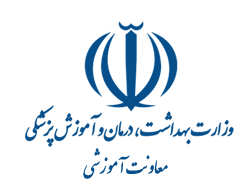 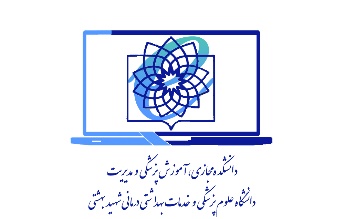 شیوه نامه پذیرش و ثبت نام دانشجویان استعداد درخشان دکترای حرفه ای و دارندگان مدال المپیادهای علمیدر دوره کارشناسی ارشد مجازی آموزش پزشکی در راستای سیاستها برنامههای راهبردی وزارت بهداشت، درمان و آموزش پزشکی مبنی بر هدایت و حمایت از دانشجویان استعداد درخشان و به استناد مصوبات شورای عالی هدایت استعدادهای درخشان، شورای عالی برنامهریزی علوم پزشکی درخصوص تحصیل همزمان دانشجویان استعداد درخشان دکتری عمومی (پزشکی، دندانپزشکی و داروسازی) و رتبههای برتر المپیاد علمی و تفاهمنامه فیمابین معاونت آموزشی وزارت متبوع و دانشگاه علوم پزشکی شهید بهشتی امکان پذیرش و تحصیل در دوره کارشناسی ارشد مجازی آموزش پزشکی در نیم سال دوم 1401-1400 فراهم گردیده است. دانشجویان واجد شرایط می توانند طبق توضیحات و مراحل زیر از تاریخ 16/9/1400 لغایت تاریخ5/10/1400 از طریق لینک " پذیرش دانشجوی استعداد درخشان آموزش پزشکی"  در سایت دانشکده مجازی،آموزش پزشکی و مدیریتِ دانشگاه علوم پزشکی شهید بهشتی نسبت به ثبت نام و بارگذاری مدارک اقدام نمایند:مخاطبان دوره:دانشجویان مقطع دکترای عمومی ( پزشکی، دندانپزشکی و داروسازی) سراسر کشور،  واجد شرايط استفاده از "آئين نامه تحصیل همزمان در دو رشته ویژه دانشجویان  استعدادهاي درخشان" می توانند در برای ثبت نام اقدام نمایند . دانشجويان مقطع دکترای عمومی ( پزشکی، دندانپزشکی و داروسازی)  سراسر کشور،دارای مدالهای طلا، نقره و برنز انفرادی و گروهی المپیاد علمی دانشجویان علوم پزشکی می توانند در برای ثبت نام اقدام نمایند .* تبصره مهم: دانشجویان واجد شرایط در صورتی مجاز به استفاده از تسهیلات آیین نامه استعداد درخشان برای تحصیل در دو رشته هستند که حتما140 واحد درسی از رشته اول را گذرانده باشند .نحوه ثبت نام و ارسال مدارک: دانشجویان استعداد درخشان و دارندگان مدال المپیادهای علمی می توانند با مراجعه به سایت دانشکده مجازی، آموزش پزشکی و مدیریتِ دانشگاه علوم پزشکی و خدمات بهداشتی درمانی شهید بهشتی به آدرس اینترنتی https://sme.sbmu.ac.ir/  از تاریخ 16/9/1400 لغایت تاریخ 5/10/1400 و از طریق لینک " پذیرش دانشجوی استعداد درخشان"  نسبت به ثبت نام و بارگذاری مدارک اقدام نمایند. مدارک لازم برای ثبت نام (کلیه مدارک به صورت اسکن رنگی و فایل pdf ):تصویر شناسنامه2-  تصویر کارت ملی3- تصویر پرسنلی4- تصویر کارت دانشجویی 5- تصویر معرفی نامه و تأییدیه دفتر استعداد های درخشان محل تحصیل6- فایل pdfرزومه علمی- پژوهشی (CV). 7- ارائه گواهی تایید شده گذراندن 140 واحد رشته اول از معاونت آموزشی مربوطهشهریه دوره: شهریه دوره بر اساس شهریه مصوب دوره کارشناسی ارشد مجازی آموزش پزشکی می باشد که 30 درصد شهریه مصوب در هنگام انتخاب واحد در هر ترم توسط دانشجو پرداخت و مابقی هزینه های مربوطه از محل اعتبارات معاونت آموزشی وزارت متبوع تأمین خواهد شد. شروع دوره:شروع دوره در نیم سال دوم 1401-1400 خواهد بود که پس از اتمام بازه زمانی ثبت نام از طریق اداره امور نخبگان و استعداد های درخشان و همچنین سایت دانشکده مجازی، آموزش پزشکی و مدیریت اطلاع رسانی می گردد.